                               Bulletin 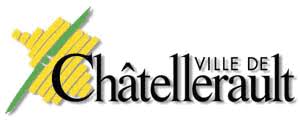 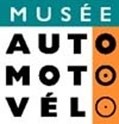 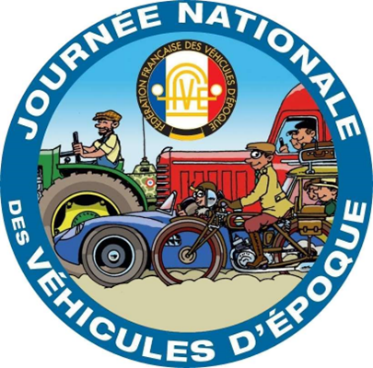 d’inscription Rassemblement du 		    Dimanche 28 Avril 2024 à ChâtelleraultNom :  ____________________________Prénom : _______________________ Adresse : _________________________________________________________ Code postal : _____________Ville :  ___________________________________ N° Tél : _____________________N° Portable : ___________________________ E-mail : ___________________________________________________________ Adhérent du Club : _________________________________Sont acceptés de préférence tous les véhicules anciens de collection et les véhicules rares ou d’exception. Accueil / Mise en place : 10H00 à 14H00Départ des véhicules : 18H00 Marque : __________________N° immatriculation :___________________ Modèle : _________________Année du modèle : _____________________ Longueur du véhicule :___________________ A ____________________________ le ___/ ___/ 2024            Signature Membres de Club, adresse de votre Club : Non-membres de Club : 	Remplir le bulletin et l’adresser par mail à :  					jdvevienne@gmail.comOrganisateur: JDVE Vienne (Journée Départementale des Véhicules d’Epoque)  Association qui regroupe la grande majorité des clubs de la Vienne.